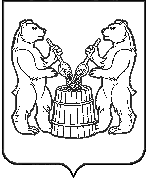 АДМИНИСТРАЦИЯ УСТЬЯНСКОГО МУНИЦИПАЛЬНОГО РАЙОНААРХАНГЕЛЬСКОЙ ОБЛАСТИПОСТАНОВЛЕНИЕот 16 апреля  2020 года № 495р.п. ОктябрьскийО внесении изменений в муниципальную программу «Социальная поддержка граждан в Устьянском районе»В соответствии со статьей 179 Бюджетного кодекса Российской Федерации, постановлением администрации муниципального образования «Устьянский муниципальный район» от 26 февраля 2015 года № 339 «Об утверждении Порядка разработки, реализации и оценки эффективности муниципальных программ муниципального образования «Устьянский муниципальный район», администрация муниципального образования «Устьянский муниципальный район»ПОСТАНОВЛЯЕТ:Утвердить муниципальную программу «Социальная поддержка граждан  в Устьянском районе»  в новой редакции согласно приложению к настоящему постановлению.Контроль за исполнением настоящего постановления возложить на заместителя главы администрации муниципального образования «Устьянский муниципальный район» по социальным вопросам О.В. Мемнонову.Разместить на официальном сайте администрации муниципального образования «Устьянский муниципальный район».Настоящее постановление вступает в силу с момента подписания.Глава Устьянского муниципального района	                        А.А. ХоробровМуниципальная программа«Социальная поддержка граждан в Устьянском районе»2020 годПАСПОРТмуниципальной программы (подпрограммы)«Социальная поддержка граждан в Устьянском районе»Раздел 1Общая характеристика сферы реализации муниципальной программыВ настоящее время большое внимание уделяется вопросам социальной поддержки детей-сирот и детей, оставшихся без попечения родителей, лиц из числа детей-сирот и детей, оставшихся без попечения родителей, а также семей, принявших на воспитание в семью детей – сирот и детей, оставшихся без попечения родителей. По состоянию на 1 сентября 2018 года численность детского населения 
на территории муниципального образования «Устьянский муниципальный район» составляла 5 615 человек.Общая численность детей-сирот и детей, оставшихся без попечения родителей, на территории муниципального образования «Устьянский муниципальный район» на конец отчетного периода составила 128 человека, 
что составляет 2,2 % от общего количества детского населения района, из них:1)  численность детей, оставшихся без попечения родителей, находящихся на воспитании в семьях – 102 человек (81 % от общего количества детей-сирот и детей, оставшихся без попечения родителей на территории района), в том числе:под опекой (попечительством) – 51 человек,в приемных семьях – 51 человека;2) помещены под надзор в государственные учреждения для детей-сирот и детей, оставшихся без попечения родителей - 23 человека.За три года на территории Устьянского района выявлено 49 детей-сирот и детей, оставшихся без попечения родителей:2017 год – 15 человек;2018 год – 17 человек;2019 год – 8  человек.Начиная с 2009 года в муниципальном бюджете предусматриваются денежные средства на дополнительную материальную помощь приемных семьям на оздоровление и организацию отдыха, приобретение мебели и вещей личного пользования для приемных детей в размере 4000 руб.За период трех лет денежные средства выплачены:2017 год – 192000 руб. (48 детей);2018 год – 184000 руб. (46 детей);2019 год – 196000 руб. (49 детей).Проблема обеспечения жилыми помещениями остается актуальной. Численность детей-сирот, детей, оставшихся без попечения родителей, 
лиц из их числа, включенных в список лиц, подлежащих обеспечению жилыми помещениями на территории Устьянского района, на 1 сентября 2018 года составила 102 человека, в том числе численность детей-сирот, у которых право на получение жилого помещения возникло, но не реализовано, – 67 человек. Судебных решений по предоставлению жилых помещений по договору специализированного найма на 01.09.2018 года - 10. В течение 3 лет обеспечены жилыми помещениями по договорам специализированных жилых помещений 16 детей-сирот, детей, оставшихся без попечения родителей, лиц из их числа:2017 год – 5 человек;2018 год – 5 человек;2019 год – 9 человек.	Звание «Почетный гражданин «Устьянского района» присваивается решением собрания депутатов муниципального образования «Устьянский муниципальный район» персонально лицам, внёсшим большой вклад в развитие района, добившимся высоких достижений в государственной деятельности, позволившей существенным образом улучшить условия жизни населения района. Почетным гражданам установлены меры социальной поддержки в виде ежемесячной денежной выплаты, единовременной денежной выплаты в связи с юбилеем Устьянского района, а так же единовременная денежная выплата членам семьи на компенсацию расходов по приобретению и установке надгробного Памятника Почетному гражданину.          За период трех лет выплачено мер социальной поддержки почетным гражданам:2017 год – 161880,88 рублей – 15 человек2018 год – 205000,00 рублей – 13 человек 2019 год – 188 913,02 рублей – 14 человекФинансирование расходов, связанных с предоставлением установленных мер социальной поддержки почетным гражданам Устьянского района предусмотрено предусматриваются  за счет средств бюджета МО «Устьянский муниципальный район».          Установление и выплата пенсии за выслугу лет лицам, замещавшим на постоянной основе муниципальные должности и должности муниципальной службы МО «Устьянский муниципальный район». Назначение и выплата ежемесячной доплаты к страховой пенсии по старости (инвалидности) в соответствии с Федеральным законом от 28 декабря 2013 года № 400-ФЗ «О страховых пенсиях», лицам, замещавшим муниципальные должности и должности муниципальной службы в администрации муниципального образования «Устьянский муниципальный район» назначается  в таком размере, чтобы сумма страховой пенсии и ежемесячной доплаты  составляла 50%  месячного денежного содержания муниципального служащего, но не может превышать 60% его месячного денежного содержания.         За период трех лет произведены доплата к пенсии за выслугу лет лицам, вышедшим на пенсию с муниципальной службы:2017 год – 584740,94 рублей - 10 человек2018 год – 403370,04 рублей – 5 человек2019 год – 332 100,73 рублей – 5 человекРасходы по доплате к пенсии за выслугу лет лицам, вышедшим на пенсию с муниципальной службы осуществляются за счет средств местного бюджета МО «Устьянский муниципальный район».С учетом заслуг по защите Отечества для ветеранов Великой Отечественной войны, предоставляется 50 процентная скидка по оплате на проезд в общественном транспорте в междугородних и пригородных маршрутах.Расходы на обеспечение равной доступности услуг общественного транспорта на территории муниципального образования «Устьянский муниципальный район» для установленных категорий осуществляются за счет и в пределах межбюджетных трансфертов, предоставляемых из областного бюджета на обеспечение равной доступности услуг общественного транспорта для отдельных категорий граждан в соответствии с договорами на оказание услуг по перевозке отдельных категорий граждан. За период трех лет возмещено перевозчикам за предоставленные льготы по проезду ветеранам и инвалидам ВОВ в размере 50% за каждую поездку в пригородном и междугороднем пассажирском автомобильном транспорте внутри Устьянского района:2016 год – 203 400,00 руб. количество лиц, имеющих право 6612017 год – 146 700,00 руб. количество лиц, имеющих право 5542018 год – 152 400,12 руб. количество лиц, имеющих право 433Раздел 2Основные цели, задачи, сроки и этапы реализации программыНастоящая программа разработана для достижения основной цели:Предоставление мер социальной поддержки.Программные мероприятия направлены на решение следующих задач:Реализация Программы предусмотрена на период с 2020-2022 годы. Выполнение Программы не разделяется на этапы, осуществляется по мере финансирования из бюджетов всех уровней: муниципального, областного и федерального.При выполнении поставленных задач предполагается достижение целевых индикаторов и показателей Программы в соответствии с таблицей 1.Раздел 3Ресурсное обеспечение программыМероприятия Программы финансируется за счет средств, предусмотренных в бюджете муниципального образования «Устьянский муниципальный район», бюджете Архангельской области и  бюджете Российской Федерации на соответствующие финансовые годы.Объемы финансовых средств, предусмотренных  на реализацию мероприятий Программы, подлежат уточнению при формировании бюджета Устьянского муниципального района и бюджета Архангельской области на соответствующий финансовый год, с учетом возможностей местного и областного бюджетов.Распределение объемов финансирования программы по источникам, направлениям расходования средств и годам приведено в таблице 2.Раздел 4Механизм реализации муниципальной программыРеализация программы мероприятий осуществляется путем:- Приобретение  жилых помещений детям-сиротам и детям, оставшимся без попечения родителей и лиц из их числа по договорам найма  специализированных жилых помещений;- Выплата дополнительной материальной поддержки приемных семей на оздоровление и организацию отдыха приемных детей;- Оказание мер социальной поддержки Почетным гражданам Устьянского района- Установление и выплата пенсии за выслугу лет лицам, замещавшим на постоянной основе муниципальные должности и должности муниципальной службы МО «Устьянский муниципальный район»- Возмещение перевозчикам  предоставленных льгот по проезду ветеранам и инвалидам ВОВ 50% льготы за каждую поездку в пригородном и междугороднем пассажирском автомобильном транспорте внутри Устьянского районаРаздел 5Организация управления программой и контроль за ходом её реализации	Контроль за ходом реализации программы осуществляют заказчик программы и администрация муниципального образования «Устьянский муниципальный район».Ответственным исполнителем Программы является администрация муниципального образования «Устьянский муниципальный район».Исполнитель:Обеспечивает выполнение мероприятий Программы в соответствии с действующим законодательством Российской Федерации;Информирует ежеквартально Главу муниципального образования «Устьянский муниципальный район» о выполнении мероприятий о ходе реализации Программы, освоении выделенных бюджетных средств;Корректировка программы, в том числе включение в нее новых мероприятий, а также продление срока ее реализации осуществляется в установленном порядке по предложению заказчика.Таблица 1Переченьпоказателей (индикаторов) муниципальной программы  «Социальная поддержка граждан в Устьянском районе 2019-2021 годы»Таблица 2РАСПРЕДЕЛЕНИЕОБЪЕМОВ ФИНАНСИРОВАНИЯ ПРОГРАММЫ ПО ИСТОЧНИКАМ,НАПРАВЛЕНИЯМ РАСХОДОВАНИЯ СРЕДСТВ И ГОДАМ(рублей)Утверждена:Постановлением администрации Устьянского муниципального района№  495 от 16 апреля  2019 годаОтветственный исполнитель программы (подпрограммы)  Администрация муниципального образования «Устьянский муниципальный район»Соисполнители программы (подпрограммы)   Финансовое управление администрации МО «Устьянский муниципальный район», Управление образования администрации МО «Устьянский муниципальный район».Цель (цели) 
программы (подпрограммы) Предоставление мер социальной поддержки в соответствии с установленным законодательством.Задачи программы (подпрограммы)   1. Обеспечение жилыми помещениями детей-сирот и детей, оставшихся без попечения родителей и лиц из их числа по договорам найма специализированных жилых помещенийЗадачи программы (подпрограммы)   2. Предоставление материальной поддержки приемным семьям на оздоровление и организацию отдыха3. Предоставление выплаты мер социальной поддержки  в части исполнения публичных нормативных обязательств4. Установление и выплата пенсии за выслугу лет лицам, замещавшим на постоянной основе муниципальные должности и должности муниципальной службы МО «Устьянский муниципальный район»5. Обеспечение равной доступности услуг общественного транспорта для категории граждан, установленных статьями 2 и 4 Федерального закона от 12 января 1995 года № 5 ФЗ «О ветеранах»Целевые показатели (индикаторы)  программы  (подпрограммы)   - Количество жилых помещений, приобретенных для детей-сирот и детей, оставшихся без попечения родителей и их числа; - Количество детей в приемных семей;- Количество почетных граждан;- Количество памятников;- Кол-во лиц, замещавших на постоянной основе муниципальные должности и должности муниципальной службы МО «Устьянский муниципальный район» и вышедших на пенсию с муниципальной службы.- Возмещение перевозчикам  предоставленных льгот по проезду ветеранам и инвалидам ВОВ 50% льготы за каждую поездку в пригородном и междугороднем пассажирском автомобильном транспорте внутри Устьянского районаСроки и этапы 
реализации программы (подпрограммы)   2020-2022 годы.Перечень основных 
мероприятийПредоставление жилых помещений детям-сиротам и детям, оставшимся без попечения родителей, лицам из их числа по договорам найма специализированных жилых помещений; Выплаты приемным семьям на оздоровление и организацию отдыха;Выплаты  в части  исполнения публичных нормативных обязательств (Почетные граждане);Единовременная денежная выплата членам семьи на компенсацию расходов по приобретению и установке Памятника;Установление и выплата пенсии за выслугу лет лицам, замещавшим на постоянной основе муниципальные должности и должности муниципальной службы МО «Устьянский муниципальный район»; Возмещение перевозчикам  предоставленных льгот по проезду ветеранам и инвалидам ВОВ 50% льготы за каждую поездку в пригородном и междугороднем пассажирском автомобильном транспорте внутри Устьянского района.Объемы и источники  
финансирования      
программы (подпрограммы)             общий объем финансирования программы составляет 50 890 973,98 рублей, в том числе:средства федерального бюджета – 13 227 758,44рублей;средства областного бюджета – 34 309 886,54 рублей;средства местных бюджетов – 2 785 729  рублей;Ожидаемые           
конечные результаты 
реализации программы (подпрограммы)   - За период работы программ приобрести 13 жилых помещений по договорам найма специализированных жилых помещений. Обеспечить 13 человек жилыми помещениями;- Каждый год в период реализации  программы 50 детей, находящихся в приемных семьях  получат выплаты на оздоровление и организацию отдыха, приобретение мебели и вещей личного пользования;- Своевременная выплата мер социальной поддержки  Почетным гражданам;- Возмещение затрат по установлению 1 памятника в год;- Выполнение социальных обязательств в соответствии  с с Решением Собрания депутатов  МО «Устьянский муниципальный район» № 533 от 24 ноября 2017 года по установлению и выплате пенсии за выслугу лет лицам, замещавшим на постоянной основе муниципальные должности и должности муниципальной службы МО «Устьянский муниципальный район» -- Возмещение перевозчикам  предоставленных льгот по проезду ветеранам и инвалидам ВОВ 50% льготы за каждую поездку в пригородном и междугороднем пассажирском автомобильном транспорте внутри Устьянского районаСистема организации 
контроля
за исполнением 
программы (подпрограммы)контроль за реализацией программы (подпрограммы)   осуществляется   администрацией муниципального образования «Устьянский муниципальный район»  - Обеспечение детей-сирот и детей, оставшихся без попечения родителей и лиц из их числа жилыми помещениями специализированного жилищного фонда; – Предоставление дополнительной материальной поддержки приемных семей на оздоровление и организацию отдыха, приобретение мебели и вещей личного пользования для приемных детей; - Выплата  мер социальной поддержки в части  исполнения публичных нормативных обязательств (Почетные граждане); - Установление и выплата пенсии за выслугу лет лицам, замещавшим на постоянной основе муниципальные должности и должности муниципальной службы МО «Устьянский муниципальный район»;- Обеспечение равной доступности услуг общественного транспорта для категории граждан, установленных статьями 2 и 4 Федерального закона от 12 января 1995 года № 5 ФЗ «О ветеранах», возмещение перевозчикам  предоставленных льгот по проезду ветеранам и инвалидам ВОВ 50% льготы за каждую поездку в пригородном и междугороднем пассажирском автомобильном транспорте внутри Устьянского района.№Показатель (индикатор) программы2018факт2019оценка2020прогноз2021прогноз2022прогноз1Количество жилых помещений, приобретенных для детей-сирот и детей, оставшихся без попечения родителей и их числа5910882Количество детей в приемных семей50505050504Количество почетных граждан 12141516175Количество памятников1116Кол-во пенсионеров замещающих муниципальные должности во время муниципальной службы в МО «Устьянский муниципальный район»555567Количество ветеранов и инвалидов ВОВ, имеющих право на льготу 50% на проезд на городском и междугороднем автомобильном транспорте в Устьянском районе 456465420400380Источники и направления       
финансирования           Объем     
финансирования,
всего     В том числе по годамВ том числе по годамВ том числе по годамИсточники и направления       
финансирования           Объем     
финансирования,
всего     202020212022Всего по программе, в том числе:     50 890 973,9816 631 689,3417 100 370,3817 158 914,26местный бюджет                      2 785 728,90884 209938 072963 447,90областной бюджет                    34 309 886,5411 640 700,4411 333 409,5111 335 776,59федеральный бюджет                  13 227 758,443 917 579,904 639 688,874 670 489,67внебюджетные источники              